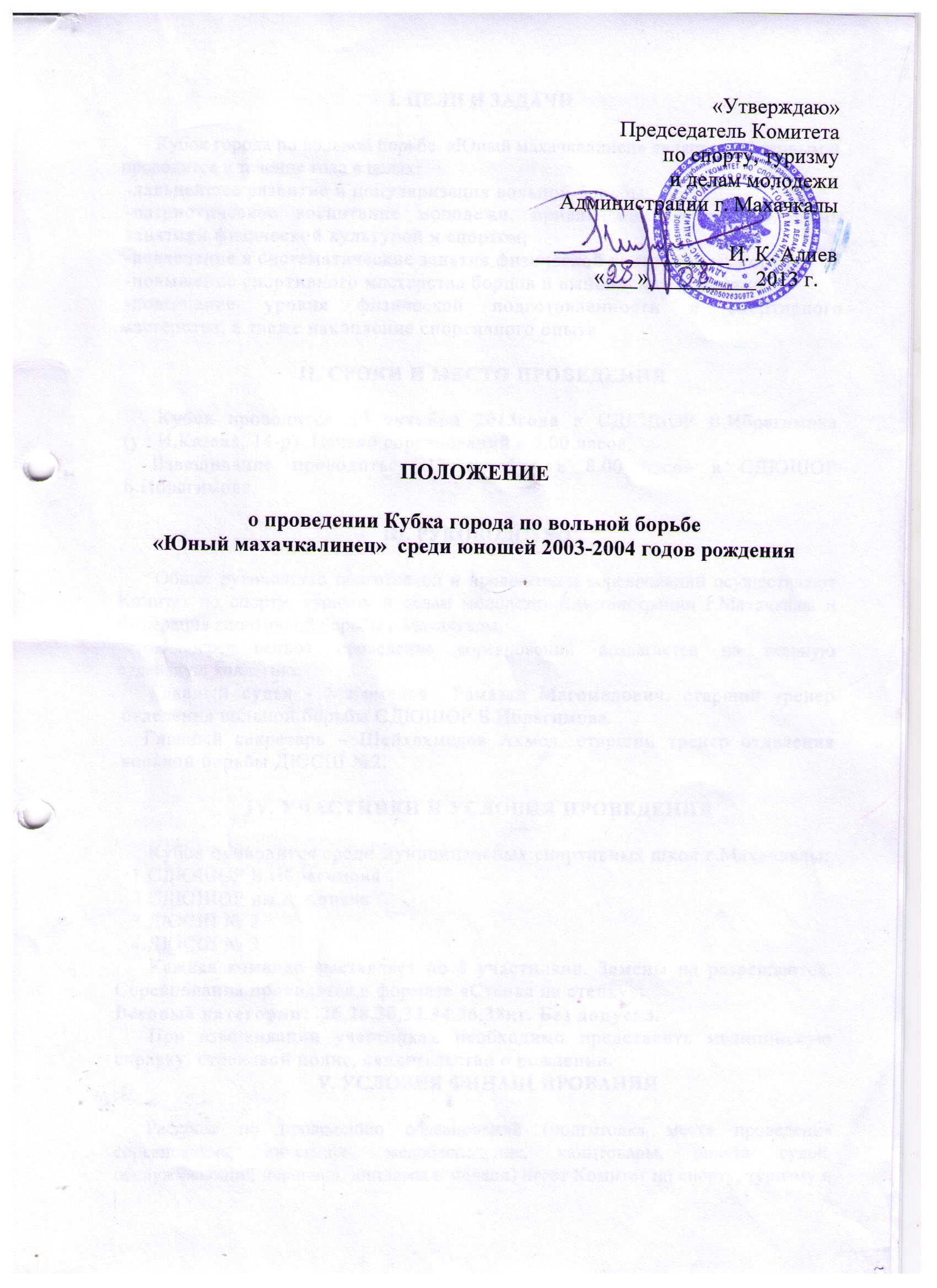 I. ЦЕЛИ И ЗАДАЧИ       Кубок города по вольной борьбе  «Юный махачкалинец» является поэтапным и проводится в течение года в целях:-дальнейшее развитие и популяризация вольной борьбы;-патриотическое воспитание молодежи, привлечение их к регулярным занятиям физической культурой и спортом;-вовлечение в систематические занятия физической культурой и спортом;-повышение спортивного мастерства борцов и выполнение норматива;-повышение уровня физической подготовленности и спортивного мастерства, а также накопление спортивного опыта.II. СРОКИ И МЕСТО ПРОВЕДЕНИЯ      Кубок проводится 13 октября 2013года в СДЮШОР Б.Ибрагимова (ул.И.Казака, 14-р). Начало соревнований в 9.00 часов.     Взвешивание проводиться 13 октября в 8.00 часов в СДЮШОР Б.Ибрагимова. III. РУКОВОДСТВО   Общее руководство подготовкой и проведением соревнований осуществляют Комитет по спорту, туризму и делам молодежи Администрации г.Махачкалы и Федерация спортивной борьбы г.Махачкалы.   Непосредственное проведение соревнований возлагается на главную судейскую коллегию.     Главный судья - Магомедов  Рамазан Магомедович, старший тренер отделения вольной борьбы СДЮШОР Б.Ибрагимова.    Главный секретарь – Шейхахмедов Ахмед, старший тренер отделения вольной борьбы ДЮСШ №2.IV. УЧАСТНИКИ И УСЛОВИЯ ПРОВЕДЕНИЯ     Кубок проводится среди муниципальных спортивных школ г.Махачкалы:  1.СДЮШОР Б.Ибрагимова  2.СДЮШОР им.А.Алиева  3.ДЮСШ № 2  4.ДЮСШ № 3      Каждая команда выставляет по 8 участников. Замены не разрешаются. Соревнования проводятся в формате «Стенка на стенку».Весовые категории:  26,28,30,32,34,36,38кг. Без допуска.      При взвешивании участникам необходимо представить медицинскую справку, страховой полис, свидетельство о рождении. V. УСЛОВИЯ ФИНАНСИРОВАНИЯРасходы по проведению соревнований (подготовка места проведения соревнования, инвентарь, медобеспечение, канцтовары, оплата судей, обслуживающий персонал, дипломы и медали) несёт Комитет по спорту, туризму и делам молодёжи Администрации г. Махачкалы и Федерация спортивной борьбы г.Махачкалы.VI. НАГРАЖДЕНИЕ    Команда, занявшая 1-е место (в этапах), награждается Переходящим Кубком,  участники - грамотами и медалями. VII. ЗАЯВКИЗаявки по установленному образцу (приложение 1), заверенные врачом подаются в мандатную комиссию. На взвешивании каждый участник должен иметь документ, удостоверяющий личность, справку со школы с фотографией 4х6, заверенной гербовой печатью,  подписанной  директором (без паспорта не допускаются к соревнованиям).VIII. ОБЕСПЕЧЕНИЕ БЕЗОПАСНОСТИ УЧАСТНИКОВ И ЗРИТЕЛЕЙ  В целях достижения необходимой безопасности зрителей и участников во время пребывания на спортивных сооружениях запрещается проводить спортивные соревнования без предварительной проверки соответствующих условий, согласно рекомендациям по обеспечению безопасности и профилактики травматизма при занятиях ФК и спортом (приказ Комитета РФ по ФК и спорту от 01.04.93г. №44).         Контроль за выполнением требований безопасности возлагается на судейскую коллегию соревнований, директора спортсооружения  и ответственных лиц по организации спортивно-массовых мероприятий Комитета по спорту, туризму и делам молодежи Администрации г.Махачкалы.IХ. СТРАХОВАНИЕ УЧАСТНИКОВУчастие на городских соревнованиях осуществляется только при наличии договора о страховании  несчастных случаев жизни и здоровья (оригинал), который представляется в мандатную комиссию. Страхование участников соревнований производится за счет самих участников соревнований.Х. СРОКИ ПРЕДСТАВЛЕНИЯ ОТЧЕТА      Главному судье соревнований предоставить отчет о проведенном мероприятии с приложением фотографий в Комитет по спорту, туризму и делам молодежи в течении 3-х календарных дней по окончании соревнований на бумажном и электронном носителях.      Ответственному по виду спорта (Капиев А.Д.) по окончании соревнований представить список спортсменов, вошедших в сборную команду г.Махачкалы среди юношей для участия в республиканских соревнованиях, бумажном и электронном носителях.Данное положение является официальным вызовом на соревнования.	           Приложение 1Форма заявкина участие в __________________________________от_____________________________________________________      Подпись врача команды                                        Подпись тренера                                  Подпись капитана команды Подпись руководителя организацииПриложение 2Форма отчетаО проведении _________________________________________________________________________________________________________________________________________________________На спортивной базе _____________________________________________________________________________Дата проведения _______________________________________________ 2013 г. Количество команд, допущенных к соревнованиям___________________________Общее количество участников, допущенных к соревнованиям  _______________Из них юношей __________, девушек ________, представителей _____________ Участники соревнований (по занятым местам)Общее заключение главного судьи, представителей команд  _________________________________________________________________________________________________________________________________________________________________________________________________________________________________________________________________Замечания, жалобы  ___________________________________________________________ _____________________________________________________________________________Предложения по проведению на следующий год ________________________________________________________________________________________________________Главный судья  ____________________________________   _______________(Подпись)Главный секретарь _________________________________  ________________ №ФИОспортсменаДата рожд.Спорт. разрядВес. кат.Спорт.школаГородрайонФИО тренераВиза врачаместокоманда (участник)категория